Tarieven 2021 KDV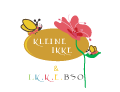 Dagopvang inclusief 12 vakantieweken:Dagopvang exclusief vakantie:Dagopvang exclusief vakantie uitbreiden met 4 of 8 vakantiewekenDagdeelopvang inclusief 12 vakantieweken: (Opvang van 08.00-13.00 uur of 13.00-18.00 uur)Dagdeelopvang exclusief vakantie: (Opvang van 08.00-13.00 uur of 13.00-18.00 uur)Tarieven 2021 BSONaast de overeengekomen opvangdagen kunnen er incidenteel extra dagen worden afgenomen, mits de bezetting het toelaat. Wij factureren in de maand voorafgaand aan de opvangmaand.Uren per weekUren per jaarUren per maandBedrag per maandBruto jaarbedragTarief per uurHele dag1157247,67€ 418,51€ 5.022,16€ 8,78Hele dag1052043,33€ 389,13€ 4.669,60€ 8,98Uren per weekUren per jaarUren per maandBedrag per maandBruto jaarbedragTarief per uurHele dag1040033,33€ 303,00€ 3.636,00€ 9,09Uren per weekUren per jaarUren per maandBedrag per maandBruto jaarbedragTarief per uur8 weken10806,67€ 61,00€ 732,00€ 9,154 weken10403,33€ 30,70€ 368,40€ 9,21Uren per weekUren per jaarUren per maandBedrag per maandBruto jaarbedragTarief per uurHalve dag526021,67€ 198,47€ 2.381,60€ 9,16Uren per weekUren per jaarUren per maandBedrag per maandBruto jaarbedragTarief per uurHalve dag520016,67€ 153,50€ 1.842,00€ 9,21Dagopvang plus inclusief vakantie:Tarief per uurOpvang van een vaste dag en van vaste tijden. (breng- en haaltijden dienen te liggen voor 09.00 uur, tussen 12.00-13.00 uur na 16.00 uur )€ 9,47Dagopvang plus exclusief vakantie:Tarief per uurOpvang van een vaste dag en van vaste tijden.(breng- en haaltijden dienen te liggen voor 09.00 uur, tussen 12.00-13.00 uur na 16.00 uur )€ 9,63Flexibele opvang Tarief per uurOpvang met een minimum en maximum aantal uren per week of per maand, flexibel in te zetten. Voorwaarden: minimaal 4 uur per dag en 40 uur per maand. Graag het rooster minimaal 2 weken vooruit door te geven aan de planning.€ 9,73Incidentele opvang€ 9,94Verlengde opvang van 07.00-08.00 uur:Het tarief voor de verlengde opvang is gelijk aan het reguliere tarief per uur van uw dagopvang.Conform Tarief ContractVerlengde opvang van 07.30-08.00 uur of 18.00-18.30 uur:€ 7,0840 Schoolweken en 12 vakantiewekenTarief per uurSchoolweken (lange middag van 12.00-18.00 uur of korte middag van 15.00-18.00 uur€ 8,24Vakantieweken (hele dag van 8.00-18.00 uur of dagdeelopvang van 8.00-13.00 of 13.00-18.00 uur€ 8,2440 Schoolweken en 8 vakantiewekenTarief per uurSchoolweken (lange middag van 12.00-18.00 uur of korte middag van 15.00-18.00 uur€ 8,36Vakantieweken (hele dag van 8.00-18.00 uur of dagdeelopvang van 8.00-13.00 of 13.00-18.00 uur€ 8,3640 Schoolweken en 4 vakantiewekenTarief per uurSchoolweken (lange middag van 12.00-18.00 uur of korte middag van 15.00-18.00 uur€ 8,57Vakantieweken (hele dag van 8.00-18.00 uur of dagdeelopvang van 8.00-13.00 of 13.00-18.00 uur€ 8,5740 Schoolweken exclusief vakantieTarief per uurSchoolweken (lange middag van 12.00-18.00 uur of korte middag van 15.00-18.00 uur€ 9,12Vakantie opvangTarief per uurVakantieweken (hele dag van 8.00-18.00 uur of dagdeelopvang van 8.00-13.00 of 13.00-18.00 uur€ 9,12Flexibele opvangTarief per uurSchoolweken (lange middag van 12.00-18.00 uur of korte middag van 15.00-18.00 uurVakantieweken (hele dag van 8.00-18.00 uur of dagdeelopvang van 8.00-13.00 of 13.00-18.00 uur. Graag het rooster minimaal 2 weken vooruit door te geven aan de planning.€ 9,19Verlengde opvang van 18.00-18.30 uur:€ 7,08Taxivervoer€ 2,50